Little Rock REALTORS® Association provides its membership the opportunity to enhance REALTOR® performance through education, technology and integrity.Little Rock REALTORS® AssociationFebruary 2023CALENDAR OF EVENTSFebruary 1st- $100 Late Fee is added to 2023 DuesFebruary 7th- YPN from 5 to 7 PM at Cantina LaredoFebruary 13th- LAC & BOD MeetingsFebruary 20th- President’s Day (Office Closed)February 21st- REALTOR Day at the Capital February 28th- 2023 Member Dues are due IT IS DUE SEASON!Gentle Reminder! Dues time is here. Dues are due January 1, 2023 and are considered late February 1, 2023. Below are a few housekeeping notes on the subject:Please remember that any unpaid dues will incur a late fee of $100.00 on February 1, 2023. If they are not received by Feb. 28th that member will be dropped from membership and lose all rights and privileges of membership including form Simplicity and CARMLS access. The Broker then becomes responsible for that agents’ dues. Dues will not be accepted after Jan. 31st without the late penalty attached.Before you delete or add anyone on the dues billing that has left or joined your office, please notify Jessica@LRRA.com of any changes to your statement.Remember, if dues are not paid for any one licensed person in an office, the Broker then becomes responsible for payment and the entire office can be shut off from CARMLS and dropped from REALTOR® membership until those dues are paid and the office is in good standing.Remind your fellow REALTORS® in sales meetings to start saving now in order to meet the dues deadline of January 31, 2023. As of September 2022, dues amounts have changed. At a LRRA Board meeting earlier this year, the board elected to raise dues beginning in 2023 by $10 from $190 to $200 annually per person for local dues.  The dues will be directed toward member and educational services for our 1700+ member association. The National Association of Realtors has also elected to increase the Public Relations fee from $35 to $45 beginning in 2023. The total amount Due for a REALTOR Membership will be $555.00 for 2023. All dues will be paid online through the agents portal for 2023. Simply visit www.LRRA.com and click on "Access Membership Portal". You will need your NRDS#, and password to do this successfully. If you don't know your NRDS#, you can locate it on our website at www.LRRA.com and click on "Locate NRDS # Here". Your password was set up to be your last name with the first letter capitalized, unless you have changed it. If you have changed your password, we DO NOT know it. If you have changed it and have forgotten it, click "Forgot your Password" and you will receive an email from the system to reset it. (Check your SPAM folder for this email!) AFFILIATE SPONSORSHIP OPPORTUNITIESLRRA is looking for sponsors for the 2023 year. Please contact Libby for sponsorship opportunities. We try not to have sponsors from the same industry, but we cannot guarantee it won’t happen...i.e. 2 mortgage companies, 2 inspectors, etc. Please email Libby@LRRA.com and cc Jesse@LRRA.com to let us know you want to sponsor and we will let you know if the sponsorship is open. We have general Meetings, Orientations, Lunch and Learns, REALTOR® Awards of Distinction, Broker meeting, and many more opportunities to sponsor in 2023.  Thank you for all you do to support the Little Rock REALTORS® Association and our members!To our LRRA members: Please take note of the Affiliate members who sponsor our events. They are investing in you and we hope you will take note and invest in them in return by giving them your business. YPN EVENTS BEGINNING AGAIN!YPN (YOUR Professional Network) will now be the FIRST Tuesday of each month, except for January and July of 2022. The next YPN will be February 7th at Cantina Laredo from 5 to 7 PM! Thank you to our February sponsors: American Abstract and Title Company, Attorney’s Title Group, CertaPro Painters, CK Agency, Choice Home Warranty and First Horizon. We are still looking for sponsors for YPN for 2023!!!. Any Affiliate looking to sponsor please contact our YPN Chair Meg France by emailing Meg@jonunderhill.comNEW MEMBERSBrokers, we work very, very hard to get your agents onboarded as fast as we can, however, this time of year takes longer, because of the high instances of transfers, new members and new offices at this time. Please make sure to let your new agents know that joining, transferring, or changing information takes longer than normal at this time. Please make sure they know it may take up to 24 hours to get all the information needed and uploaded before they can expect to have access to the MLS or forms. TRANSFERSIf you are planning on transferring, please remember that it may take a few days longer than usual because the AREC is very busy at this time. If transferring offices, please submit the LRRA office transfer form and $35 to the Little Rock REALTORS® Association once you’ve transferred with the AREC. Please remember anything else may take longer than usual and everyone should expect it to take at least 24 hours to get you onboarded.Legislative Affairs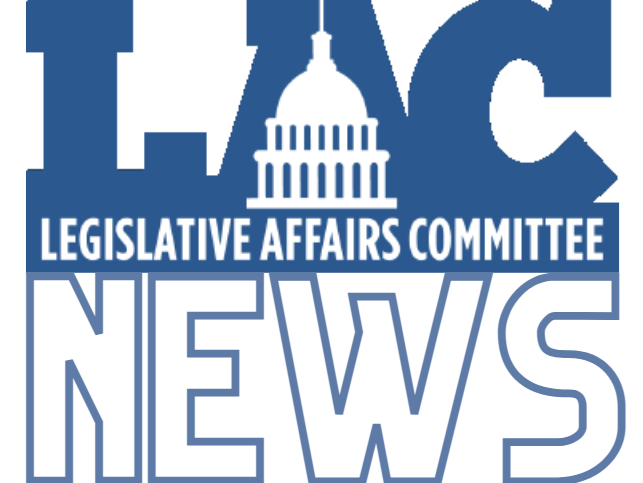 The Arkansas General Assembly has been in session nearly a month now, with bills being filed and discussed at a faster pace.  As is typical in recent years, bills impacting professional licensure are plentiful, with more than 20 filed already.  Most of the measures are specific to various professions, but SB90, filed by Sen. Ricky Hill (R-Cabot) would authorize an “automatic and expedited” professional licensure for those coming in from out-of-state.  Meanwhile, House Bill 1147, to amend the state’s real estate license law by creating an exemption or licensed residential construction companies passed the House floor with 87 votes.  The new year is off to a quick start at Little Rock City Hall, as well.  Little Rock Director Kathy Webb was voted by her colleagues on the Board to serve a two-year term as vice-mayor.  The Little Rock Convention and Visitors Bureau joined city leaders, including Mayor Frank Scott, Jr. in January to announce a tourism master plan for the city, including a proposed River Market “revamp,” to include a proposed indoor/outdoor hotel with a water attraction. The overall plan includes nine broad goals with detailed objectives.  Examples include improve tourism infrastructure investment, enhance community engagement, break down barriers within the city, and improve Little Rock’s perception as a destination.   LRRA EDUCATION ROOM RENTALLRRA rents its Education Room and Board Room out to interested groups in need of a classroom or lecture space. The Education Room is perfect for meeting space and seats up to 55. Our Education Room comes equipped with a large white board, a projector, overhead projector, podium, screen, 55 “television and Internet connections for all your connection needs. Our building is also equipped with Wi-Fi. Please call Jesse at 225-1987 or email at jesse@lrra.com for competitive rental rates.Financial Wellness WebinarsThe NAR is offering Financial Wellness Webinars which are designed to help REALTORS® understand financial topics on a deeper level.  No matter the career stage or level of financial planning, these webinars are helpful and informative to all members. Go to their website to learn more and get signed up. CODE OF ETHICS vs. CEThe Code of Ethics….is a course each NAR-ARA-LRRA member takes upon joining the association and every three years after, for the duration of your membership. The Code of Ethics is what distinguishes our members from being just a licensee. Passing the Code of Ethics is what distinguishes a REALTOR® from a real estate agent. In order to reaffirm your commitment to being a REALTOR® you must retake the course every three years. It is on line and free. The current cycle ends December 31st, 2021.Your Code of Ethics is not necessarily a continuing education class. It can be, but is not CE unless clearly stated by the instructor. Each time you take Code of Ethics courses, either on line or through a licensed instructor, it is the agent’s responsibility to send a copy to their local board for coding into the NRDS system. Code of Ethics does not go to the Arkansas Real Estate Commission…..it goes to your local board for entry into the NRDS database. CE is what is required by the Arkansas Real Estate Commission for you to maintain a license to practice real estate in Arkansas. NAR CODE OF ETHICS REQUIREMENTWe want to make you aware of a new NAR rule concerning Code of Ethics. Please make sure your agents are aware of this new NAR requirement. If your agent believes he/she has taken it then they will need to provide us with a copy of their certificate showing the course included NAR required Code of Ethics. We do not necessarily get notice that the agent completed the requirement when the educator turns the course list into the Commission. It is up to each agent to provide LRRA with a copy of their certificate to show they have completed the 2.5 required hours. Noncompliance will force us to inactivate your membership. We do not want to do that!  Please make sure you take the course at least 1 time every 3 years. NEED YOUR NRDS NUMBER?  Do you need your NRDS number to pay dues, make a reservation, log on to REALTOR®.org?If you joined the REALTORS® association through LRRA, your NRDS number will begin with 1280.    If you don’t have it here are some simple ways to find it:Look at the white address label on the cover of YOUR  REALTOR® magazine . Your NRDS number will be there.  Go to our website at www.LRRA.com and click on the box in the top left-hand corner of our homepage that says ‘Locate NRDS# Here’Once you have it, write it on the back of your pocket card for safe keeping. REALTOR® TEAM STORE- LRRA DISCOUNT FOR MEMBERS ONLYWant to order REALTOR® merchandise and receive a discount?  Well now you can!  Go to the address listed below!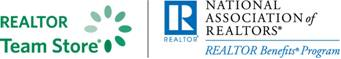 LRRArealtorteamstore.com Buy REALTOR® logo merchandise and save 5% using your Little Rock REALTORS® Association discount code.Enter LRRA under the area marked “Discount Coupon” during checkout at step 2 of 4.WELCOME TO LRRA OUR NEWEST REALTOR MEMBERSTaFarra Haney (Coldwell Banker RPM Group-WLR)John Deacon (Moses Tucker Partners)Michael Burleson (Crye-Leike Kanis)Jonathan Ramick (Eagle Rock Realty & Property Management)Dominique McDaniel (Faith Realty & Associates)Adam Philip (Eagle Rock Realty Little Rock)Joe Pruitt (Whitetail Properties Real Estate)Nathan Coleman (Real Broker LLC)Shiela Gerasimenko (Keller Williams Realty)Jared Coleman (Bailey & Company) Albert Harris (eXp Realty)Arunachalam Ramanathan (Crye-Leike Kanis)Tianna McKinney (Keller Williams Realty)David Dalton (Danali Real Estate)Kennedi Letbetter (Keller Williams Realty)Volkan Kurtbogan (Re/Max Elite)Darrell Cross (eXp Realty)Nancy Kashani (Compass Rose Realty)Malaysia Hunter (eXp Realty) Johnathan Becker (Compass Rose Realty)Peyton Martin (Keller Williams Realty)Cherrilyn Matson (Keller Williams Realty)Gia Hayes (Crye-Leike of Arkansas)Hayley Mosley (Redfin)Adam Wiechern (Bailey & Company)Cindy Barrientos (Epic Real Estate)Coretta Smith (Keller Williams Realty LR)Elizabeth Gutierrez (Vylla Home)LRRA Mission Statement: Little Rock REALTORS® Association provides its membership the opportunity to enhance REALTOR® performance through education, technology and integrity. LRRA Vision Statement: Little Rock REALTORS® Association strives to serve as a voice for local REALTORS®, encourage a high level of ethics, education and professionalism among its members and to advocate on behalf of the profession.LRRA Core Values: Education, Professionalism, Support of Members, Value to the Membership, Integrity, Property Rights, Voice to lobby and promote, Serve and Support our members and community, Advocacy and Ethics. CELEBRATE YOUR SUCCESS With Realtor Awards of Distinction!!! This program is designed to highlight our member’s successes in the real estate industry in Little Rock at their various levels of achievement.  REALTOR® Awards of Distinction party will be held at the Pleasant Valley Country Club on Wednesday March 15th from 5:30 to 7:30 PM. Additional tickets to the event are $35 and can be purchased online through your membership portal or send a check in to our office. To pay through the portal just click on the ‘shop’ tab once logged in and add as many ‘Additional RAD Tickets’ (*note they are $35 each) to your cart and check out! If you have any questions please call our office at 501-225-1987 and ask for Jesse.Any affiliate wishing to sponsor the event can email Jesse at Jesse@LRRA.comBe sure to look out for your awards recognition on our Facebook page at Little Rock Realtors Association.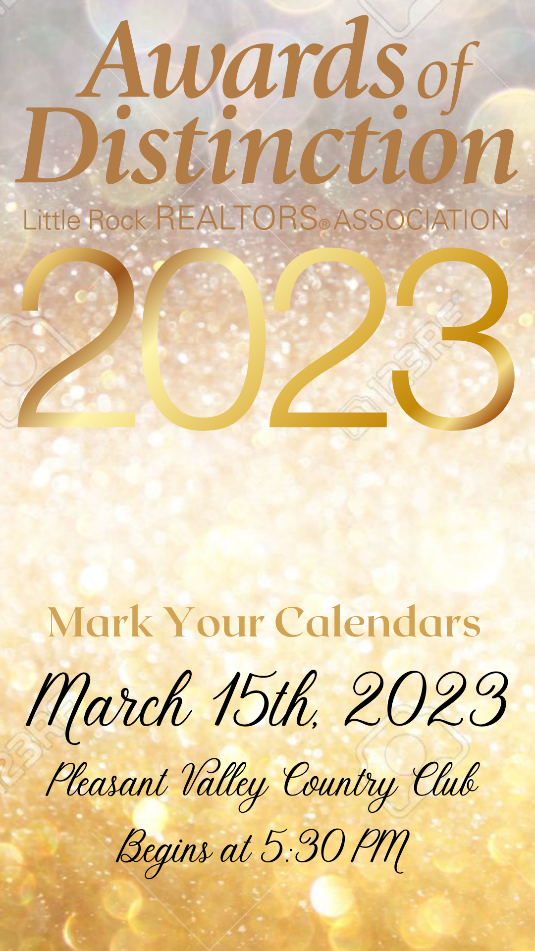 